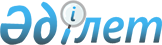 Науырзым ауданы әкімдігінің 2015 жылғы 4 мамырдағы № 135 қаулысының күші жойылды деп тану туралыҚостанай облысы Науырзым ауданы әкімдігінің 2015 жылғы 25 қыркүйектегі № 258 қаулысы  

      "Қазақстан Республикасындағы жергілікті мемлекеттік басқару және өзін-өзі басқару туралы" Қазақстан Республикасының 2001 жылғы 23 қаңтардағы Заңының 31-бабына, "Нормативтік құқықтық актілер туралы" Қазақстан Республикасы Заңының 40-бабына сәйкес, Науырзым ауданының әкімдігі ҚАУЛЫ ЕТЕДІ:



      1. "Науырзым ауданының шалғайдағы елді мекендерінде тұратын балаларды жалпы білім беретін мектептерге тасымалдаудың схемасы мен қағидаларын бекіту туралы" Науырзым ауданы әкімдігінің 2015 жылғы 4 мамырдағы № 135 қаулысының (Нормативтік құқықтық актілерді мемлекеттік тіркеу тізілімінде 2015 жылғы 28 мамырда № 5626 тіркелген, 2015 жылғы 11 маусымдағы № 20 "Науырзым тынысы" аудандық газетінде жарияланған) күші жойылды деп танылсын.



      2. Осы қаулы қол қойылған күнінен бастап қолданысқа енгізіледі.      Аудан әкімі                                     Т. Даиров
					© 2012. Қазақстан Республикасы Әділет министрлігінің «Қазақстан Республикасының Заңнама және құқықтық ақпарат институты» ШЖҚ РМК
				